от  17.04.2017г     		  	   	                                	                    № 711В соответствии с Бюджетным кодексом Российской Федерации, Федеральным законом №7-ФЗ от 12.01.1996 «О некоммерческих организациях», руководствуясь Уставом муниципального образования Суздальский район, постановляю: 	1. Утвердить Положение о предоставлении платных услуг, оказываемых муниципальным бюджетным учреждением «Физкультурно-оздоровительный комплекс» с.Павловское муниципального образования Суздальский район», согласно приложению.2. Контроль за исполнением настоящего постановления возложить на заместителя Главы администрации района по социальным вопросам.3. Настоящее постановление вступает в силу со дня официального опубликования и подлежит размещению на официальном сайте администрации Суздальского района.Глава района										    А.П.СараевСогласовано: Заместитель Главы администрации районапо социальным вопросам                                                                                            Т.А. СрибнаяЗаместитель Главы администрации района,начальник управления по экономике и финансам	      С.А.БеловНачальник юридического отдела                                                                          	    Е.В.КозленкоПодготовил:Начальник отдела по культуре, спорту,семье и молодежной политике          	       Г.В.Ильина                                                                              Направить: ОКСМ, ФОК, ЦБУСС.линПриложение
к постановлению администрации
Суздальского района
от 17.04.2017года №711 Положение о предоставлении платных услуг, оказываемых муниципальным бюджетным учреждением «Физкультурно-оздоровительный комплекс» с.Павловское муниципального образования Суздальский район1.Общие положения1.1. Настоящее Положение о предоставлении платных услуг, оказываемых муниципальным бюджетным учреждением «Физкультурно-оздоровительный комплекс» с.Павловское муниципального образования Суздальский район, (далее – Положение) разработано в соответствии с Гражданским кодексом Российской Федерации, Законом Российской Федерации от 07.02.1992 № 2300-1 «О защите прав потребителей», Федеральным законом № 7-ФЗ от 12.01.1996 «О некоммерческих организациях», Федеральным законом от 04.12.2007 № 329-ФЗ «О физической культуре и спорте в Российской Федерации», решением Совета народных депутатов Суздальского района  от 26.12.2012 № 96 «Об утверждении Порядка установления тарифов на услуги, предоставляемые муниципальными предприятиями, учреждениями муниципального образования Суздальский район и работы, выполняемые  муниципальными предприятиями и учреждениями муниципального образования Суздальский район», Уставом муниципального бюджетного учреждения «Физкультурно-оздоровительный комплекс» с.Павловское муниципального образования «Суздальский район» и регламентируют порядок предоставления платных физкультурно-оздоровительных услуг муниципальным бюджетным учреждением «Физкультурно-оздоровительный комплекс» с.Павловское муниципального образования Суздальский район (далее- Учреждение).1.2. Платные физкультурно-оздоровительные услуги (далее – платные услуги) предоставляются с целью всестороннего удовлетворения потребностей населения в области физической культуры и спорта, улучшения качества услуг, привлечения дополнительных финансовых средств для обеспечения развития и совершенствования услуг, расширения материально-технической базы Учреждения.1.3. Оказание платных услуг является частью хозяйственной деятельности Учреждения и регулируется Бюджетным и Налоговым кодексами Российской Федерации, Уставом Учреждения, нормативными актами администрации Суздальского района, а также настоящим Положением.1.4. Платные  услуги не могут быть оказаны взамен или в рамках основной деятельности Учреждения, финансируемой за счет средств бюджета.1.5. В Учреждении должен быть оформлен стенд с доступной и достоверной информацией по вопросу оказания платных услуг. Информация включает в себя:- наименование Учреждения;-сведения о месте нахождения учреждения;- сведения о режиме работы;-сведения об условиях предоставления платных услуг;- перечень платных услуг с указанием стоимости.2. Порядок оказания платных услуг2.1. Руководство деятельностью Учреждения по оказанию платных услуг осуществляет директор Учреждения, который в установленном порядке несет ответственность за качество оказания платных услуг, осуществляет административное руководство, контролирует и несет ответственность за финансово-хозяйственную деятельность, соблюдение финансовой и трудовой дисциплины, сохранность собственности, материальных и других ценностей.2.2. При оказании платных услуг сохраняется установленный режим работы учреждения. Учреждение обязано соблюдать утвержденные руководителем Учреждения, графики и расписание занятий, график предоставления услуг.2.3. Режим занятий (работы) предоставления платных услуг (график работы)  устанавливается Учреждением. Учреждение обязано соблюдать утвержденные им график и расписание занятий, за исключением проведения массовых мероприятий и соревнований.2.4. Платные услуги осуществляются штатными работниками Учреждения либо привлеченными специалистами, имеющими необходимую квалификацию.Специалисты, непосредственно оказывающие платные услуги, несут персональную ответственность за полноту и качество их оказания.2.5. Платные услуги, оказываемые Учреждением, предоставляются потребителю на основании договора в соответствии с утвержденными тарифами. 2.6. В договоре указываются ФИО лица, занимающегося индивидуально, тренера-преподавателя или старшего группы при групповых занятиях; предмет договора; место и время занятий;  условия и сроки получения платных услуг, порядок расчета, права, обязанности и ответственность сторон. Договор составляется в двух экземплярах и подписывается обеими сторонами. Форма типового договора на оказание платных услуг разрабатывается Учреждением в соответствии с действующим законодательством. 2.7.Учреждение обязано до заключения договора предоставить достоверную информацию, в том числе путем размещения в удобном для обозрения месте, об оказываемых платных услугах, обеспечивающих возможность их правильного выбора:- наименование и место нахождения (юридический адрес) Учреждения;- перечень платных услуг, оказываемых по желанию потребителя, порядок их предоставления;- стоимость платных услуг и порядок их оплаты;	- требования (возрастные, медицинские) к потребителям.2.8.Оказание услуг физическим лицам осуществляется на основании абонемента (приобретенного на несколько занятий) или разовой оплаты.Форма абонемента, на основании которого оказываются платные услуги, утверждается директором Учреждения.Оплаченный абонемент регистрируется Учреждением. Уникальный регистрационный номер абонемента считается номером заключенного с посетителем Учреждения договора. Учет абонементов ведется в журнале регистрации.Абонементы приобретаются дееспособными физическими лицами или их законными представителями (в случае, если абонемент на посещение занятий приобретается для несовершеннолетних, не достигших 14 лет) или юридическими лицами, действующими в интереса физических лиц - работников (договор в пользу третьего лица);2.9. Качество оказания Учреждением услуг должно соответствовать стандартам качества, установленным для данного вида услуг, включая требования техники безопасности, пожарной безопасности и санитарно-эпидемиологические требования.3.   Порядок расчетов  за предоставленные  платные  услуги3.1. Оплата  принимается в наличной и безналичной форме в рублях Российской Федерации и  производится в виде 100 процентной  предоплаты путем внесения  наличных денежных средств в кассу Учреждения или через кредитные учреждения. 3.2. При расчете с потребителями оплата за оказание платных услуг   производится с применением бланков строгой отчетности - квитанций. 3.3. Моментом оплаты платных  услуг считается дата поступления денежных средств в Учреждение. 3.4. Платные услуги лицам, не достигшим 18-летнего возраста, оказываются с письменного согласия их родителей (законных представителей).3.5.  Льготная оплата предоставляется на основании перечня категорий потребителей, имеющих право на получение льгот, предоставляемых при оказании платных  услуг, утвержденного приказом Учреждения.Средства, поступающие от оказания платных услуг, перечисляются  на расчетный счет Учреждения.4. Порядок учета и расходования средств, получаемых Учреждением за оказание платных услуг4.1. Доходы учреждения, полученные от оказания платных услуг, являются собственными доходами учреждения и отражаются в плане финансово-хозяйственной деятельности как поступления от оказания платных услуг. В течение финансового года план финансово-хозяйственной деятельности в части поступлений от оказания платных услуг  может уточняться  в порядке, установленном законодательством Российской Федерации.4.2. Денежные средства, полученные от предоставления платных услуг, используются в соответствии с экономической обоснованностью расходов, в том числе на заработной платы работникам, выполняющим работы по предоставлению платных услуг(не более 50 процентов) обеспечение, развитие и совершенствование материально-технической базы учреждения. 4.3.  Денежные средства, полученные от предоставления учреждением платных услуг, в полном объеме учитываются в счетах учета доходов в соответствии с учетной политикой Учреждения.4.4.  Для согласования распоряжения денежными средствами, полученными от оказания платных услуг, директор учреждения направляет заявку в отдел по культуре, спорту, семьи и молодежной политике администрации района.По заявке директора учреждения  или уполномоченного лица о выделении конкретной суммы на расходы, денежные средства выдаются директору или уполномоченному лицу.4.5. Контроль за эффективным использованием средств от платных услуг осуществляется учредителем.4.6. В целях достоверности информации о доходах, обеспечения прозрачности финансовых потоков учреждение обязано предоставлять учредителю  запрашиваемые сведения.5. Заключительные положения5.1. Все споры и разногласия между учреждением  и посетителем, связанные  с оказанием услуг, решаются путем переговоров. В случае недостижения согласия спор передается  на рассмотрение  соответствующего суда в порядке, установленном действующим законодательством.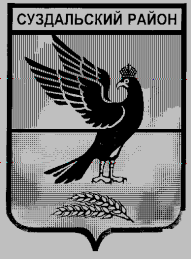 Администрация  Суздальского  районаВладимирской области П О С Т А Н О В Л Е Н И ЕОб утверждении Положения  о предоставлении платных услуг, оказываемых муниципальнымбюджетным учреждением «Физкультурно-оздоровительныйкомплекс» с. Павловское  муниципального образования Суздальский район